ImageTitle- (25 character limit)CCBody (90 character Limit)CC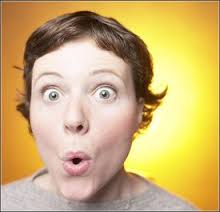 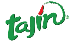 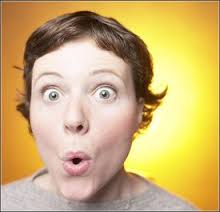 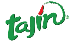 Get  75¢ OFF of TAJÍN!22A sprinkle of TAJIN makes fruits & veggies as unique as you are! Fast, delish & oh so you.90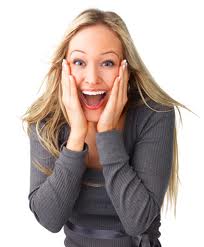 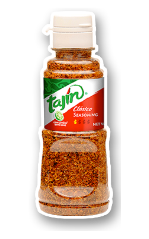 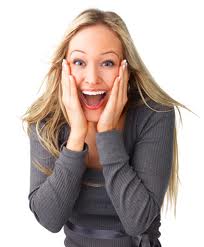 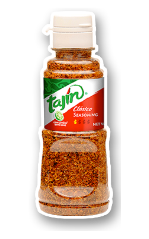 Click 4 a flavor secret!23Fruits & veggies just got better! Try it, like it & share; you could win up to $10,000!87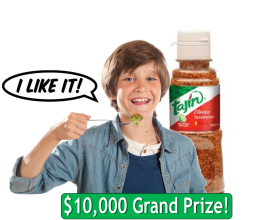 Get the flavor they love!25Fruits get sweeter & veggies become favorites with mom’s flavor boost -TAJIN! 78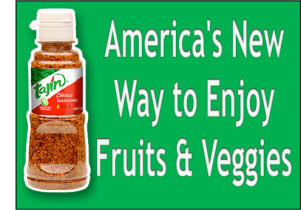 Share the flavor secret!24Sprinkle on TAJIN’S & enjoy a healthy boost to your kitchen cred! Get  75¢ OFF of TAJÍN!88